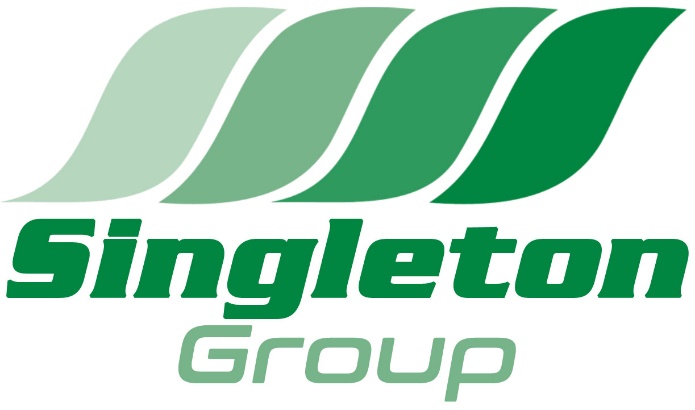 __________________________________________________________________Applicant name:Employer Company name: Singleton Event Services LtdBy signing this document, you are giving consent to the completion of a DBS check by electronic submission.All information requested is used solely for the purpose of producing a DBS check. The information will be stored and processed by UKCRBS ltd and Singleton Training Services Ltd in accordance with the General Data Protection Regulations (GDPR) 2018.We will treat all personal information as confidential and we will not disclose it to any third party except: 
With prior agreementAs necessary for providing the DBS checkAs required by lawBy signing below you are agreeing to the following:That on this dateGive consent for the application to be processedWill represent your identity to be trueWill corroborate your identity to be true via documentationConfirm that the information provided on the application is true and accurate to the best of your knowledge and beliefA record of your consent will be retained on your personnel filePlease confirm your consent by signing below. Signed:Print name:							Date: